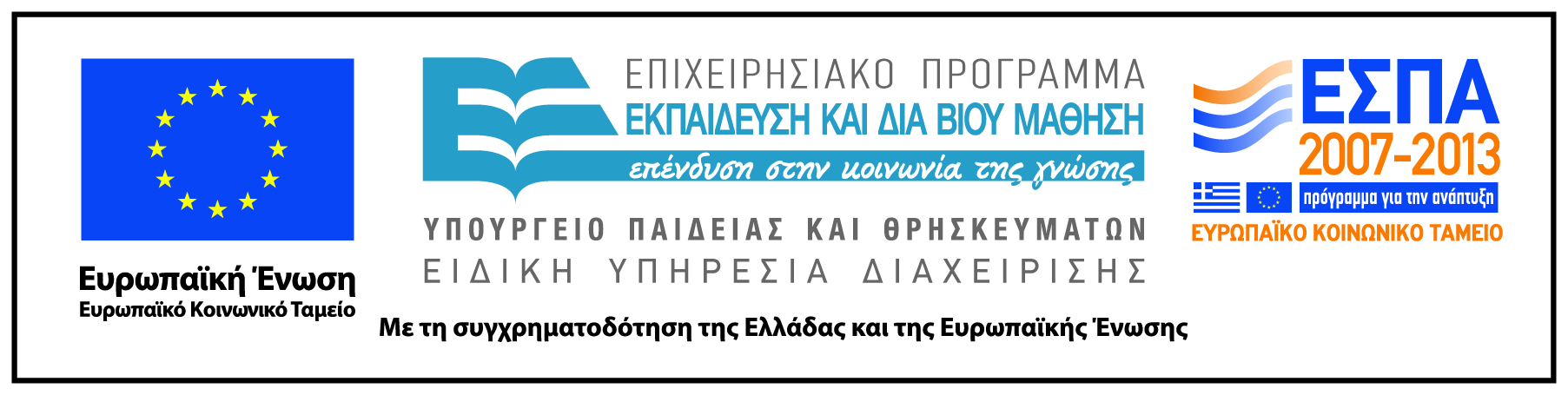 ΠΡΟΣ: Εθνική Συνομοσπονδία Ατόμων με Αναπηρία (ΕΣΑμεΑ)Για το Έργο: «Προγράμματα Δια Βίου Εκπαίδευσης για την Αναπηρία-ΑΠ 7,8,9» (Υποέργο 1 Δράση 1)ΑΙΤΗΣΗ ΥΠΟΨΗΦΙΟΤΗΤΑΣ ΕΚΠΑΙΔΕΥΟΜΕΝΟΥΜε την παρούσα αίτηση εκφράζω την επιθυμία να παρακολουθήσω το «Πρόγραμμα Εκπαίδευσης Αιρετών Στελεχών και Εργαζομένων του Αναπηρικού Κινήματος στο Σχεδιασμό Πολιτικής για Θέματα Αναπηρίας», συνολικής διάρκειας 200 ωρών, που υλοποιεί η ΕΣΑμεΑ στο τμήμα …………………………………………. στο πλαίσιο του Έργου «Προγράμματα Δια Βίου Εκπαίδευσης για την Αναπηρία» (Υποέργο 1 Δράση 1) ως Εκπαιδευόμενος.								Ημερομηνία:								Ο / Η  ΑΙΤΩΝ / ΟΥΣΑΣΥΝΗΜΜΕΝΑ:1………………….2………………….3………………….Παρακαλούμε όπως συμπληρώσετε όλα τα πεδία της αίτησης.ΟΝΟΜΑΤΕΠΩΝΥΜΟ:ΔΙΕΥΘΥΝΣΗ / ΚΑΤΟΙΚΙΑΣ, Τ.Κ:ΠΕΡΙΦΕΡΕΙΑ:ΠΟΛΗ:ΗΜΕΡΟΜΗΝΙΑ ΓΕΝΝΗΣΗΣ:ΕΠΙΠΕΔΟ ΣΠΟΥΔΩΝ:ΕΠΑΓΓΕΛΜΑΤΙΚΗ ΚΑΤΑΣΤΑΣΗ:ΤΗΛ./ ΚΙΝ. ΤΗΛ:E-MAIL: